В школе прошёл Смотр строя и песни, посвящённый 23 февраля.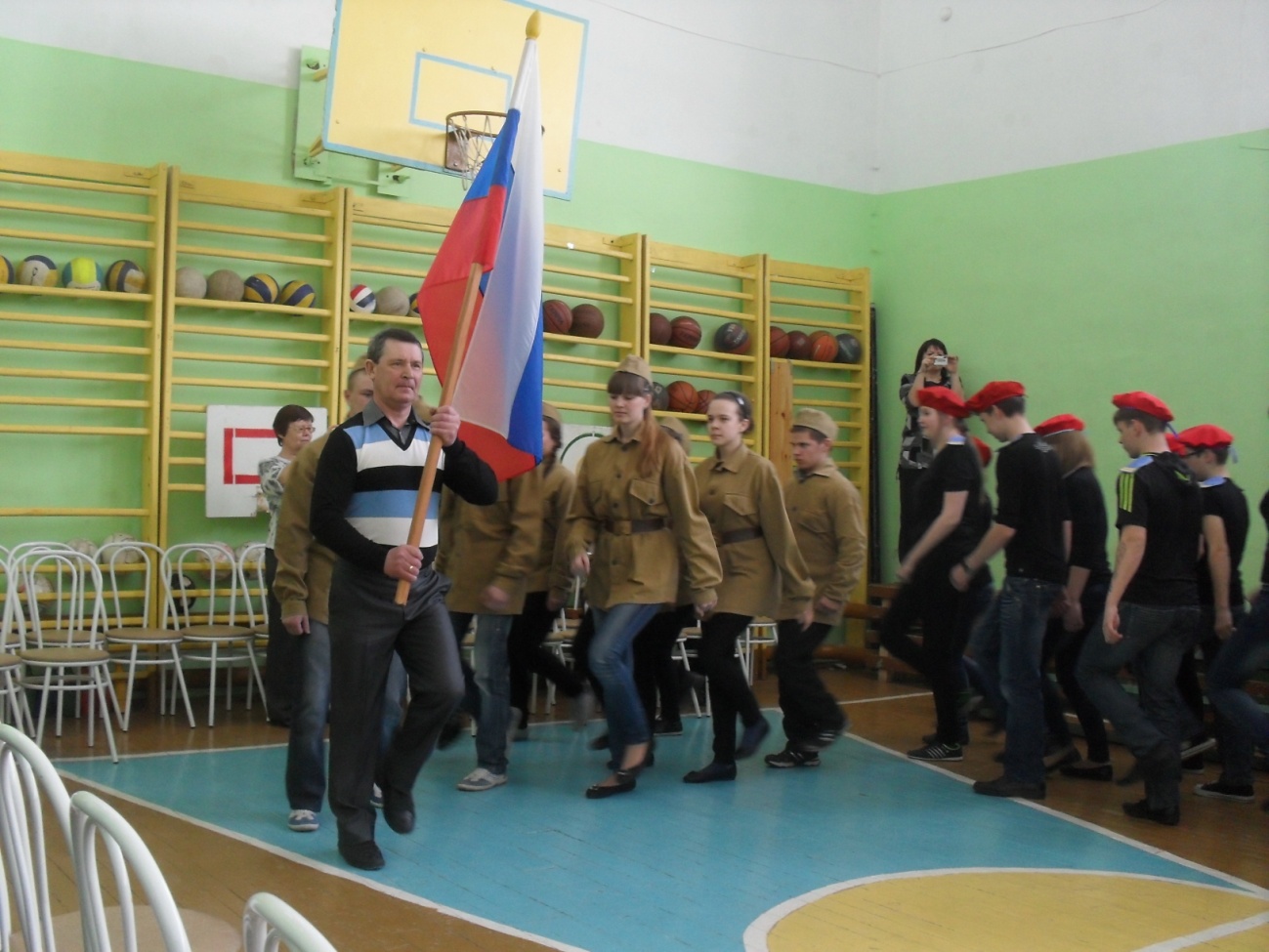 Все классы приняли активное участие.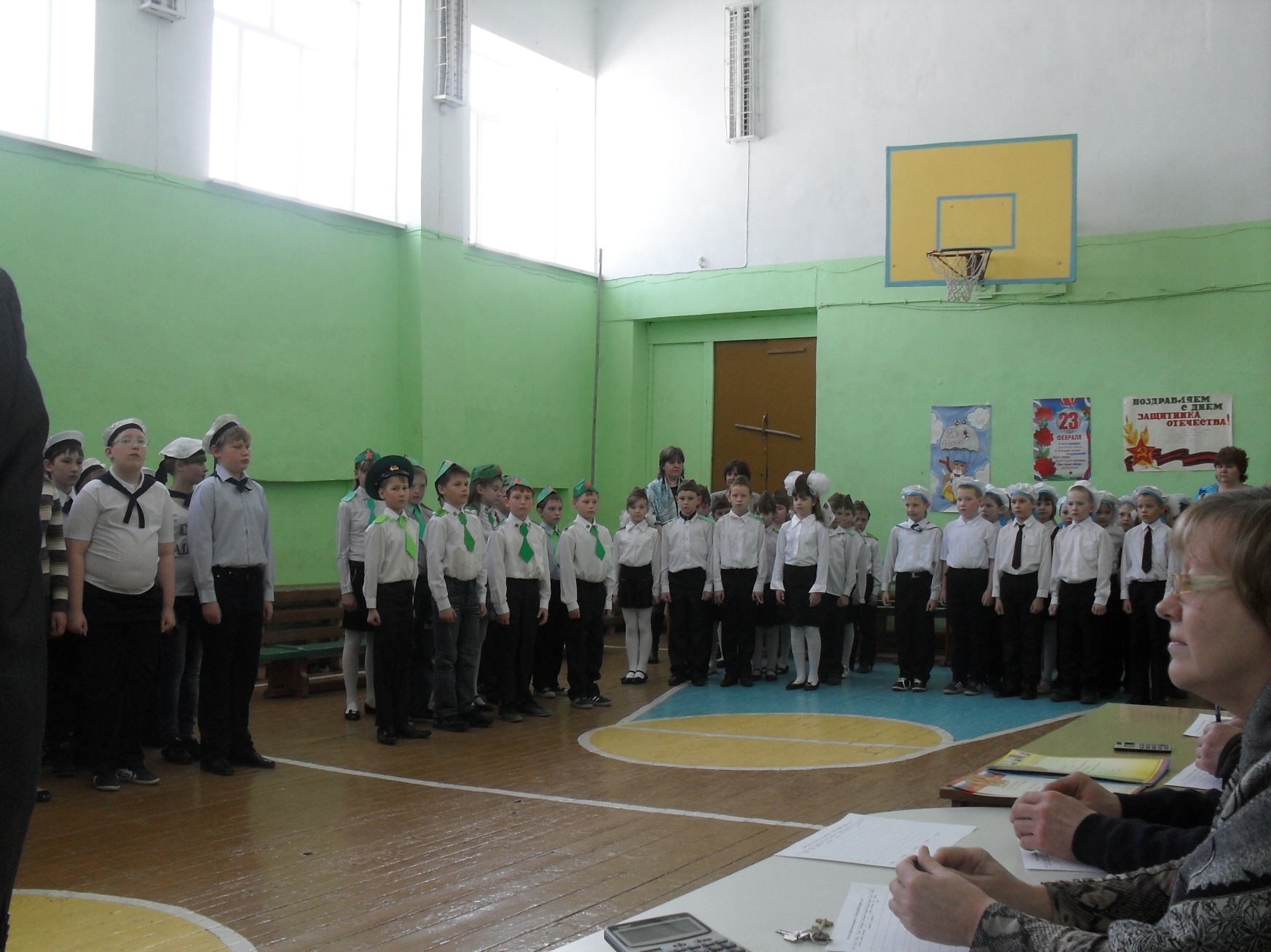 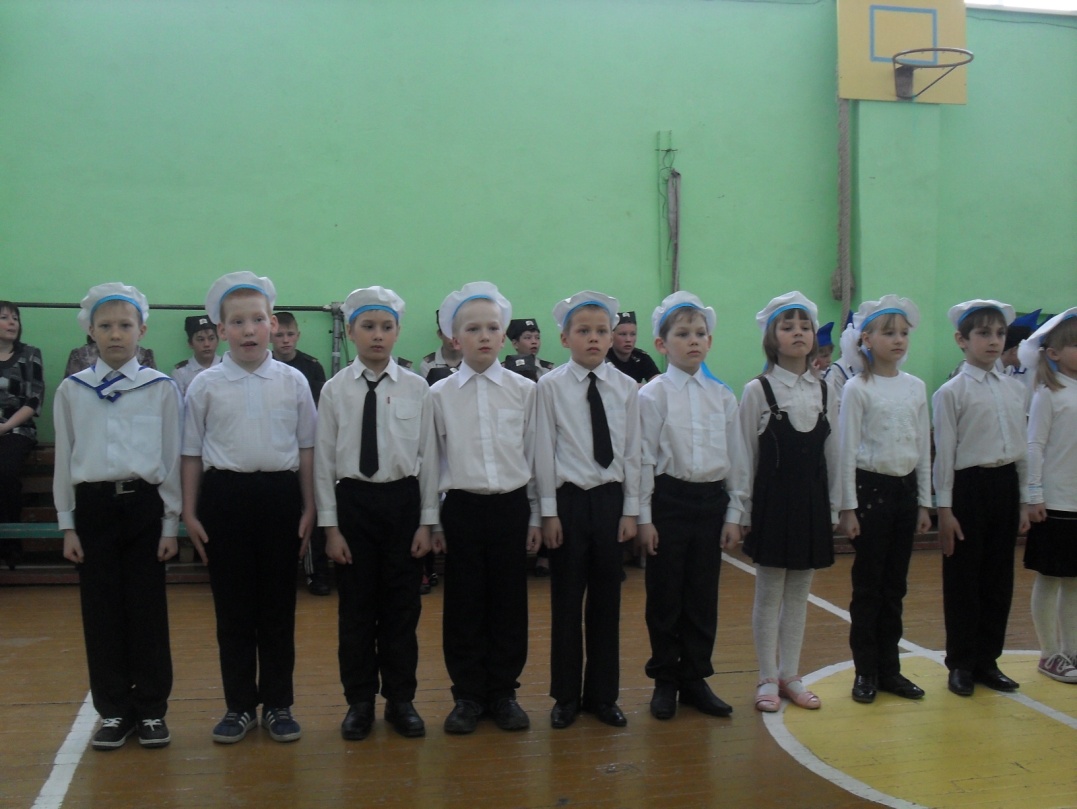 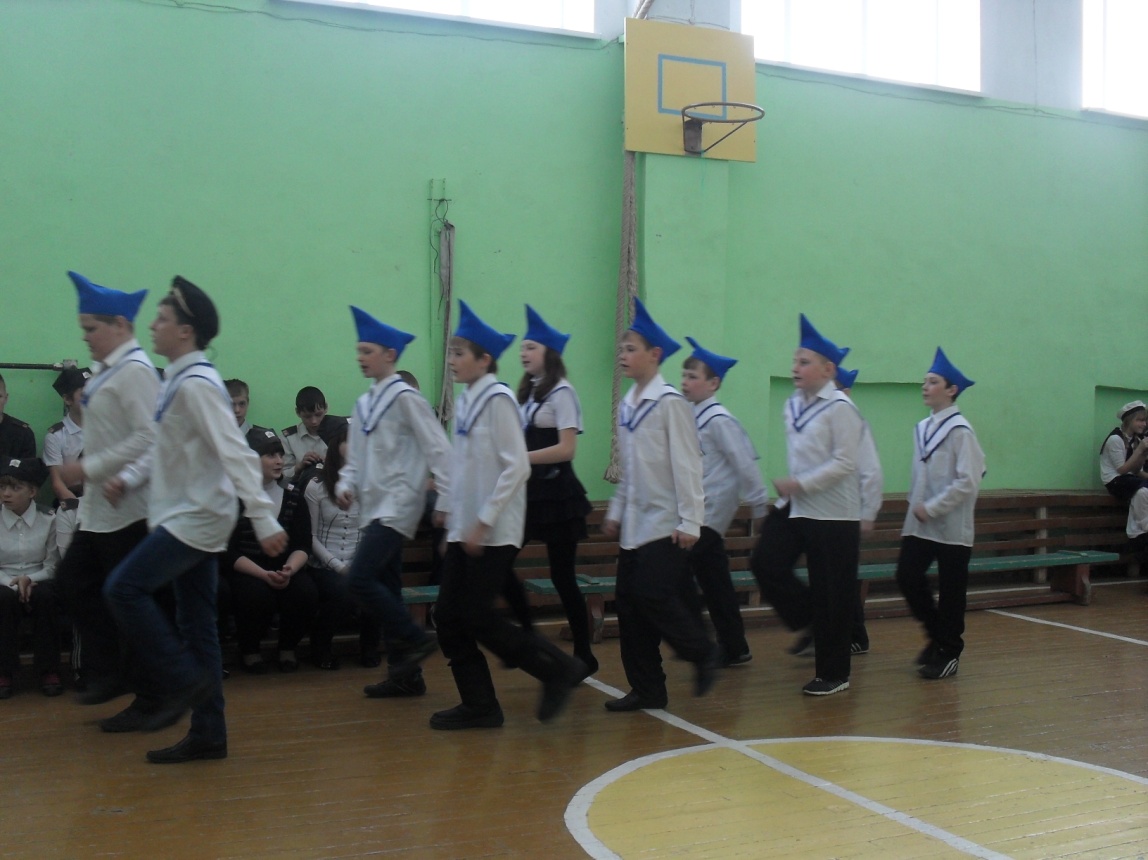 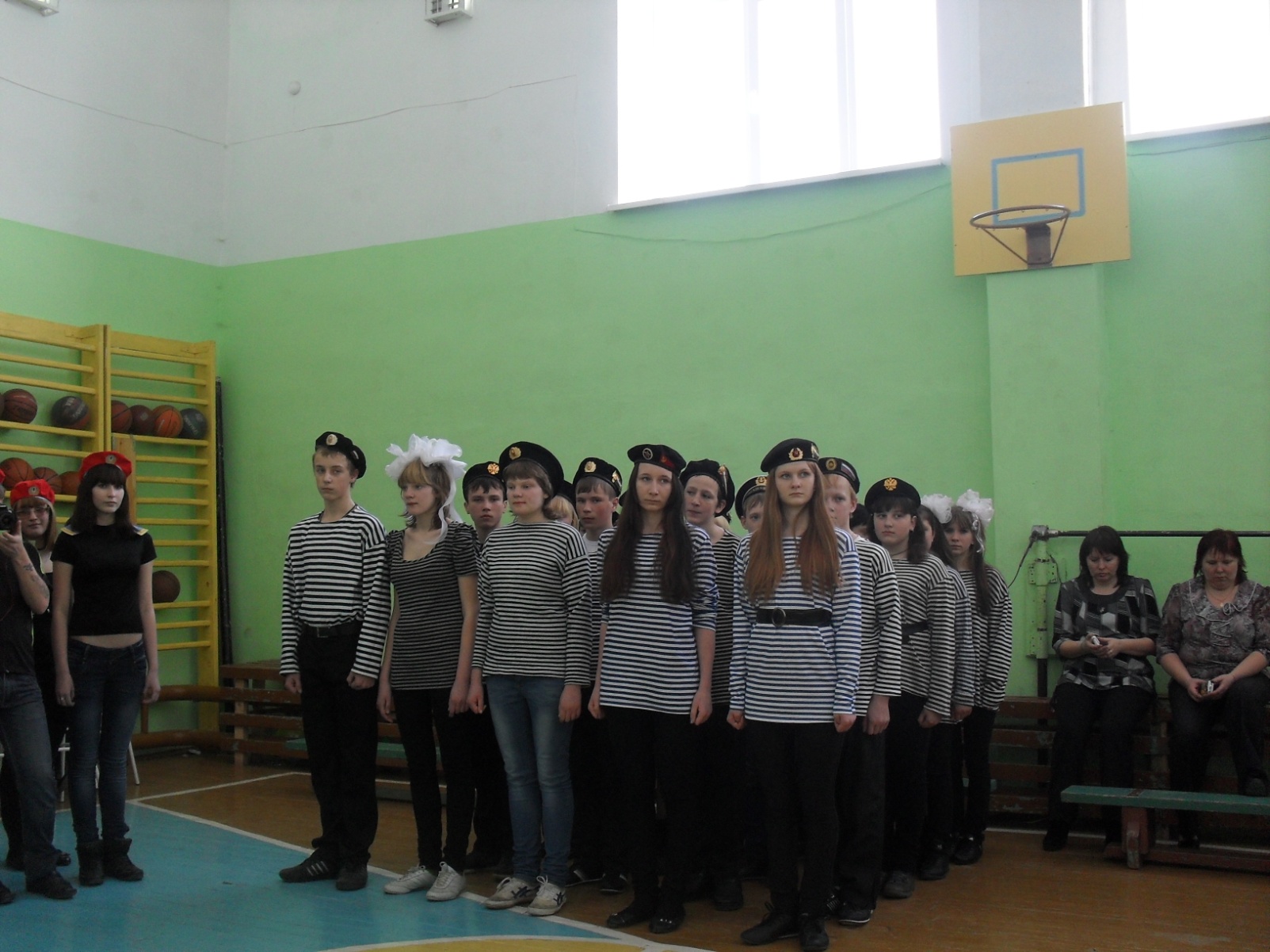 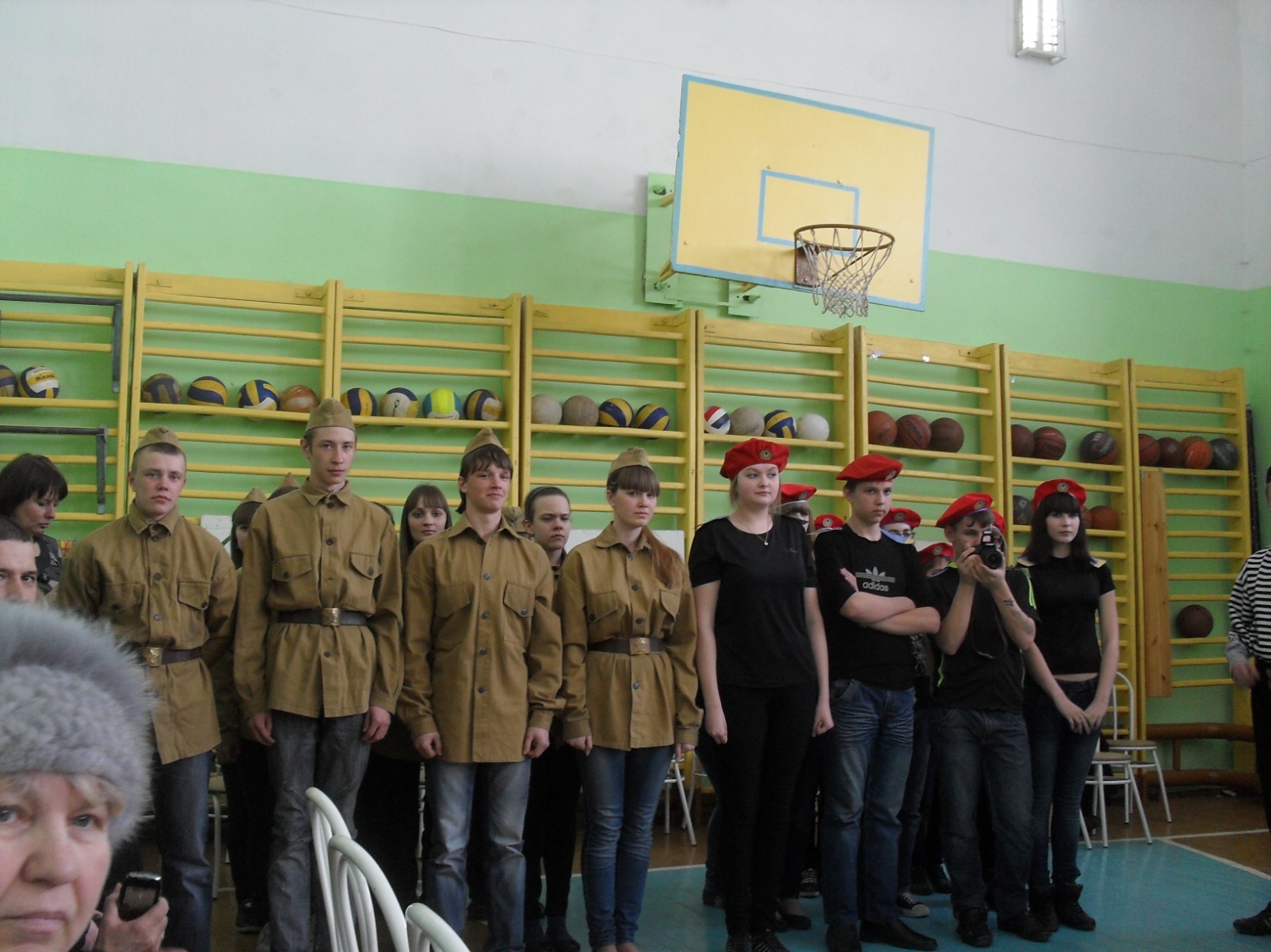 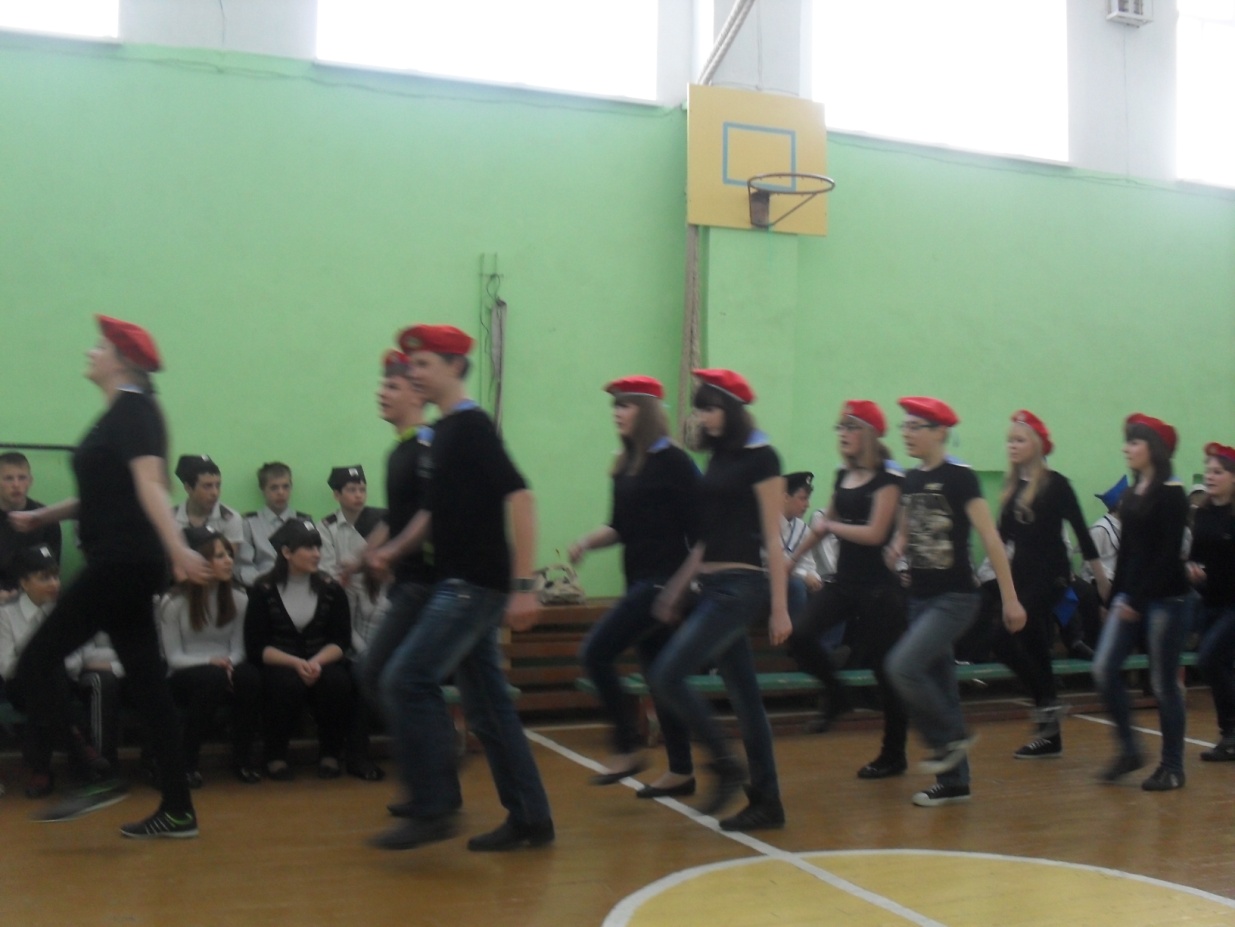 